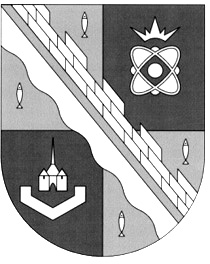 СОВЕТ ДЕПУТАТОВ МУНИЦИПАЛЬНОГО ОБРАЗОВАНИЯСОСНОВОБОРСКИЙ ГОРОДСКОЙ ОКРУГ ЛЕНИНГРАДСКОЙ ОБЛАСТИ(ЧЕТВЕРТЫЙ СОЗЫВ)Р Е Ш Е Н И Еот 31.01.2020 года № 8Рассмотрев ходатайства Сосновоборской местной общественной организации «Федерация бокса в г. Сосновый Бор» и Сосновоборского муниципального учреждения дополнительного образования «Спортивно-культурный центр «Малахит» и руководствуясь пунктами 1.9., 1.9.5 и 2.5 «Положения о порядке установки, обеспечении сохранности и демонтаже мемориальных досок и памятных знаков на территории муниципального образования Сосновоборский городской округ Ленинградской области», утвержденного решением совета депутатов от 25.03.2015 №54 (в редакции на 19 сентября 2018 года), совет депутатов Сосновоборского городского округаР Е Ш И Л:1. За значительный вклад в развитие спорта в городе Сосновый Бор установить на фасаде здания зала бокса дома N 24 по улице Космонавтов мемориальную доску в память Угрозова Игоря Галентиновича.2. Установку мемориальной доски произвести за счет средств инициатора обращения – Сосновоборской местной общественной организации «Федерация бокса в г. Сосновый Бор».3. Настоящее решение вступает в силу со дня официального обнародования на сайте городской газеты «Маяк».4. Настоящее решение официально обнародовать на сайте городской газеты «Маяк».Председатель совета депутатовСосновоборского городского округа                             В.Б. СадовскийГлава Сосновоборского городского округа                                                              М.В. Воронков«Об установлении на фасаде здания зала бокса дома N 24 по улице Космонавтов мемориальной доски в память Угрозова Игоря Галентиновича»